基隆市立建德國民中學110學年度第1學期七年級數學科補考題庫選擇題：每題4分，共40分(D)1.以全班的數學平均成績60分為基準點，小建該次數學考80分，記為＋20分；則小德該次數學考         50分，該如何表示？  (A)＋10分       (B)＋5 分       (C) －5分       (D) －10分(B)2.下列哪一個敘述不正確？(A)數線上愈左邊的點，所代表的數愈小       (B) 正數的絕對值是一個負數       (C) 0小於所有的正數                       (D) 正數的相反數為負數(A)3.已知絕對值小於a的整數有9個，且a為整數，則a＝？(A)5       (B) 7       (C) 9       (D) 10(C)4.知a、b、c三數中，| a |＜| b |＜| c |，那麼a、b、c在數線上的相對位置，可能為下列何者？　(A)                    (B)                   (C)                   (D)
       　      　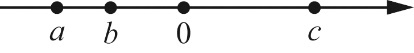 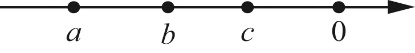 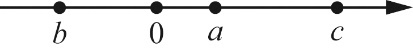 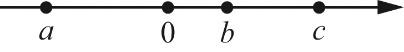 (B)5.如右圖，P、Q、R為數線上的三點，其坐標分別為a、b、c，設＝   5， ＝3，＝7。若S為的中點且S點為原點，則下列 何者錯誤？　
(A) a＝5　(B)b＝3　(C)c＝－5　(D) ＝5(D)6.下列哪一個式子不成立？　
(A)( 45＋23 )×16＝45×16＋23×16　  (B)( 45－23 )×16＝45×16－23×16　  (C)( 45＋23 )÷16＝45÷16＋23÷16  　(D)45÷( 23＋16 )＝45÷23＋45÷16計算「 ( 27－11 ) ＋48 □ 12＝20」成立？　(A) ＋　(B) －　(C) ×　(D) ÷(A)8.下列何者為正確的科學記號表示法？(A) 5.8×　(B) 23×　(C)6.5×　(D)0.35×(C)9.請問下列何者錯誤？(A)0.000032＝3.2×　(B)54200＝5.42×　(C)＝7.3×　(D)270×＝2.7×(B)10. 下列敘述何者錯誤？(A) 2.73×          (B) 3×  (C)         (D)( C )11. 下列敘述何者正確？(A)因為8＝1.6×5，所以5是8的因數。(B)因為12＝3×4，所以12的因數只有3和4。(C) 1是17的因數。(D) 3是0的倍數。( B )12. 已知正整數m的所有正因數，由小到大排列為：1、a、3、b、c、22、d、m。則a＋b＋c＋d＋m＝？(A) 115    (B) 118    (C) 121    (D) 124 。( C )13. 在　1～30　的30個整數中，先將　3　的倍數去除，然後從剩下的整數中，再將　2　的倍數去除。則最後剩下的整數中，由小到大排列的第　5　個整數為何數？(A) 7    (B) 11    (C) 13    (D) 17 。( A )14. 將45864 做質因數分解後，可得2a×3b×c2×d，則a＋b＋c＋d＝？(A) 25    (B) 26    (C) 27    (D) 28 。( C )15. 下列何者不是2×34×52的因數？(A) 6    (B) 9    (C) 12    (D) 15 。( D )16.  24和40兩數的所有正公因數有幾個？(A) 1    (B) 2    (C) 3    (D) 4 。( B )17. 下列哪一個數與105互質？(A) 10    (B) 22    (C) 42    (D) 54 。( D )18. 〔22×32 , 2×33×7 , 22×3×52〕＝？(A) 2×3    (B) 22×33    (C) 2×3×52×7    (D) 22×33×52×7 。( C )19. 將72個巧克力甜甜圈、60個草莓甜甜圈分裝在幾個盒子裡，使每個盒裡的同一種口味的甜甜圈數量都一樣多。如果將分裝的盒數最大化，此時每個盒子中的甜甜圈共有幾個？(A) 5    (B) 6    (C) 11    (D) 30 。( A )20.某校校慶學生表演大會舞，人數在 900人以上 (含)， 1000人以下(含)。若每3人、5人、7人一數皆多出2人，則表演大會舞的學生人數有多少人？(A) 947    (B) 963    (C) 945    (D) 900 。( A )21.若　是一個小於1的最簡分數，則（　）內可以填入下列哪一個數？(A) 9    (B) 12    (C) 15    (D) 18 。( D )22.下列敘述何者正確？(A)  ÷  ×  ＝  ÷ 。(B)   ÷（ ＋ ）＝  ÷  ＋  ÷  。(C)  1的倒數是1。(D) － <－。( A )23.計算（－4.2）×［（－ ）÷（－5 ＋ 3）］－  ＝？(A) －1.51    (B) 1.51    (C) －1.01    (D) 1.01 。( B )24.計算 2 ×（－）－  ÷（－3）＝？(A) －     (B)      (C) －     (D)  。( B )25.計算  ×（－1000）－  × 999  ＝？(A) －4500    (B) －3600    (C) －   (D) －1。(D )26.下列敘述何者正確？(A) (　　)3 > (　　)2     (B)－0.26 < －0.25     (C) 00＝0     (D) 10＝1。( C )27.計算 22 × 23 ＋ 26 ÷ 23 的結果，與下列何者相同？(A) 26＋22     (B) 28     (C) 25＋23     (D)（25）3。(D )28.計算(　－　)3 × 6 －(　－　) ÷ (　－2　)2 ＝？(A)     (B) －    (C)      (D) － 。(B )29.若＝3a，則a＝？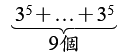 (A) 5     (B) 7     (C) 9     (D) 14。( B )30.若（ 77 ＋ 76 ）÷ 8 ＝ 7b，則b＝？  (A) 5     (B) 6     (C) 7     (D) 8 。( D )31. 化簡(－6x )×(－3)=   (A) 9x    (B) －9x    (C) －18x   (D) 18x      。( C )32. 若小明5元有X 個，10元有3個，則小明共有 (A) 15X  (B) 35X  (C) 5X+30  (D) 30X+5 元。( D )33. 下列敘述中，哪一個是正確的 (A) 3X表示 3+X   (B)  表示 X + X   (C) 2 表示 2X．2X   (D) 2X+5 表示 X+X+5 。( C )34. 下列有關一元一次式的化簡運算，哪一個是正確的？(A) 8－5x＝(8－5)x＝3x	  (B) 5(3－x)＝3×5－x＝15－x   (C) 9x÷3＝(9÷3)x＝3x	(D) －(7x－3)＝－7x－3  。( C )35. x(-)＝  (A) -x  (B) x    (C) x   (D) x    。( D )36. 便利超商飲料促銷活動，買3瓶相同運動飲料可加2元再送1瓶。若要買原價x元的運動飲料4瓶，則按促銷方案一共要付多少元？ (A) 4x  (B) 2x+3   (C) 3x+1   (D) 3x+2   。( B )37. 下列何者為一元一次方程式 (A) 2X+3  (B) 3=7+0.5X  (C) +2=6  (D) X+Y=3  。( D )38. 檢驗看看下列何者是方程式x＋3＝x＋13的解？(A) x＝10　　　　(B) x＝24　　　　(C) x＝32　　　　(D) x＝20( D )39. 若4＋6x＝x＋9，則x＝?   (A) -1   (B) 2   (C) -2   (D) 1 。( B )40. 化簡 － =  (A)   (B)   (C)   (D)  。( C )41. 提神飲料一瓶X元，小英共買40瓶，付了1000元找回80元，則一瓶提神飲料需多少元?        (A) 17   (B) 25   (C) 23   (D) 31    元。( B )42. 解方程式 4－〔3－( 2－x )〕＝9，則x＝ (A) 7   (B) -6   (C) 6   (D) -1  。                                                                    ( B )43.張老師規劃在青山露營區為童軍社舉辦隔宿露營活動，如果每頂帳篷住6個人，露營區所有帳篷會住滿，但有3個人沒有帳篷住；如果每頂帳篷住7個人，就會空出一頂帳篷。試問參加隔宿露營的師生一共有多少人？ (A) 73   (B) 63   (C) 83   (D) 93   人 。( A )44. 若 ＝，則＝  (A) 1   (B) 2    (C) 3    (D) 4    。( A )45. 這次段考後博智告訴媽媽：「英文沒考好，英文比國文少12分；數學考得還可以，數學比英文多15分，而且我這三科平均80分。」幫博智媽媽算看看這次段考博智數學幾分？        (A) 86   (B)72    (C) 83    (D) 74    分。( A )46. 一元一次方程式  －  ＝ 1，則  = ?   (A) 4  (B) 5  (C) 6   (D) 7 。( C )47. 甲、乙、丙三人共有99元，其中甲比乙多10元，丙比甲多10元，則乙有多少錢?        (A) 43   (B) 33  (C) 23   (D) 53  元。( D )48. 若x＝3為方程式ax＋9＝6＋2x的解，則a＝?  (A) 3   (B) 2  (C) 4   (D) 1   。( A )49. 動物園遊園車售票分來回票與單程票兩種，來回票300元、單程票200元，701班同學有人買       來回票，有人買單程票，遊園去程選擇搭車的人有14人，回程選擇搭車的有10人。若此次701班搭遊園車的費用為3900元 則此次701班到動物園遊玩的同學有        (A) 15   (B) 17   (C) 16   (D) 19  人。( A )50. 買紅豆湯圓4杯的錢剛好可以買5杯豆花，若紅豆湯圓每杯比豆花貴10元。校長想買200杯          紅豆湯圓及250杯豆花請同學，則校長需花多少錢?  20000   (B) 25000   (C) 30000    (D) 35000  。